Песок – природный фильтр воды.     Цель: познакомить детей со способами очистки воды; обучать навыкам проведения лабораторных работ; развивать умение наблюдать, сравнивать, анализировать, устанавливать причинно – следственные связи и зависимости, делать выводы.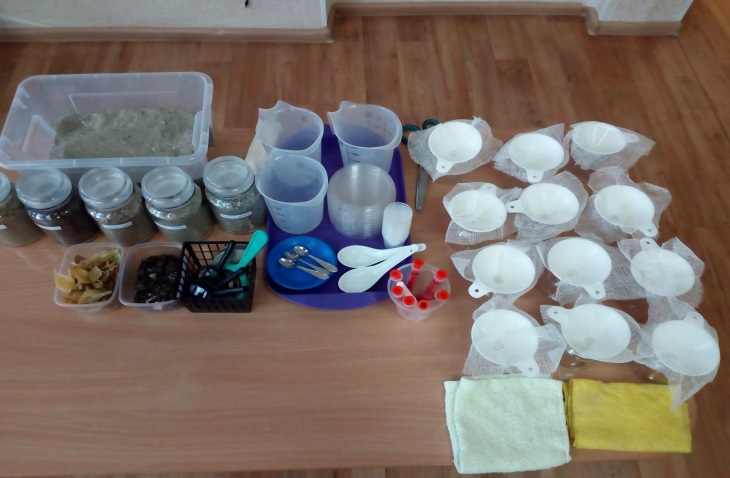 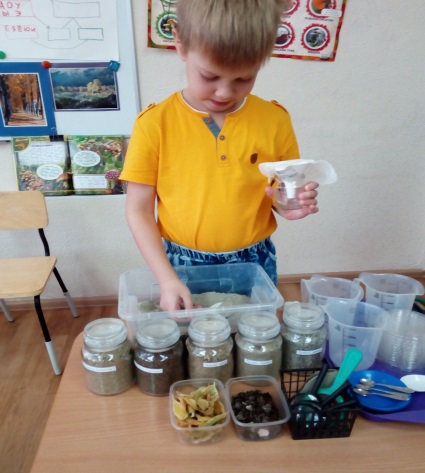 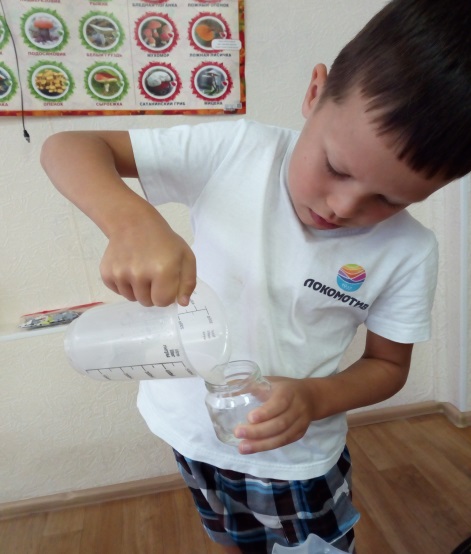 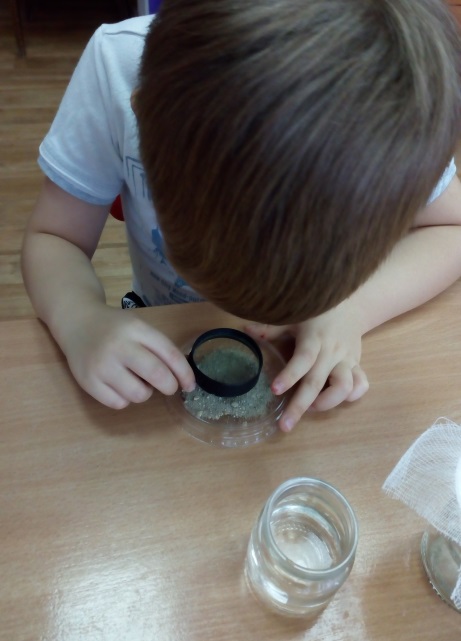 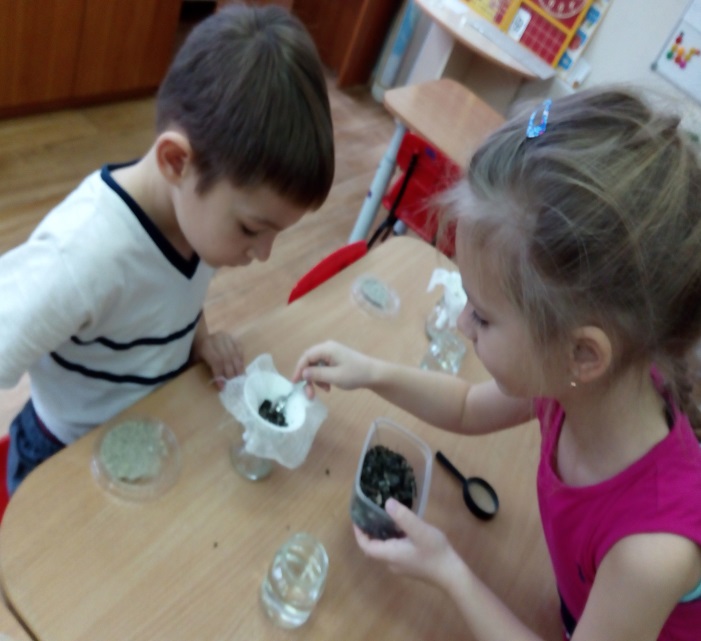 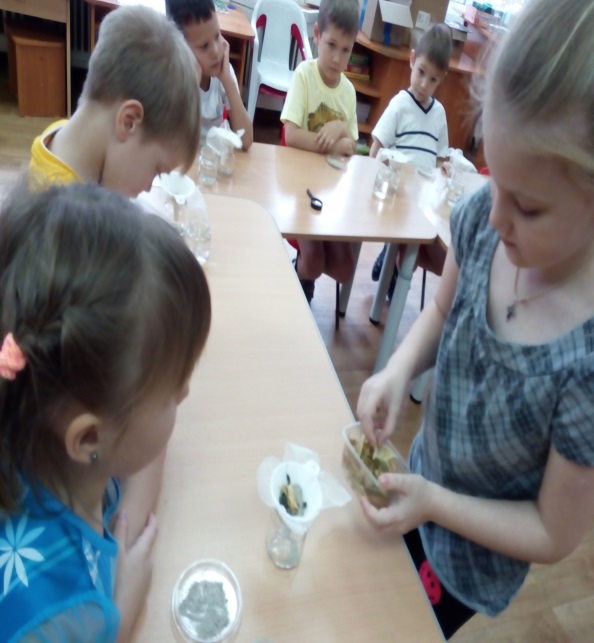 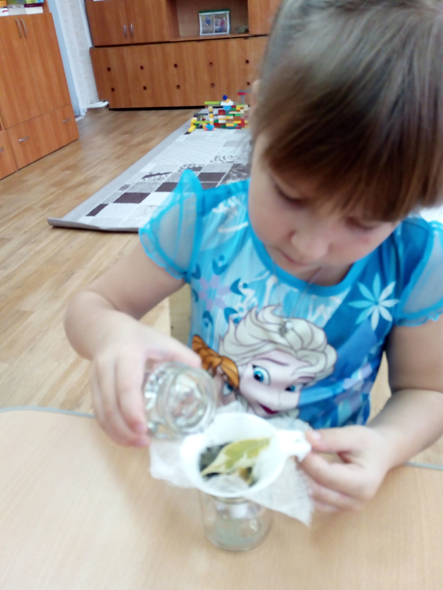 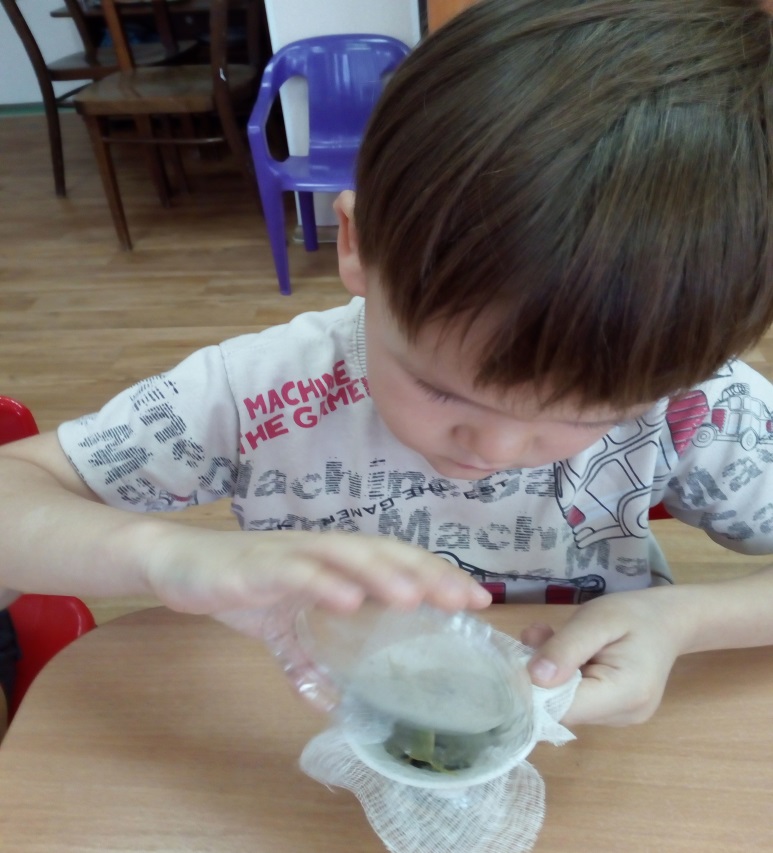 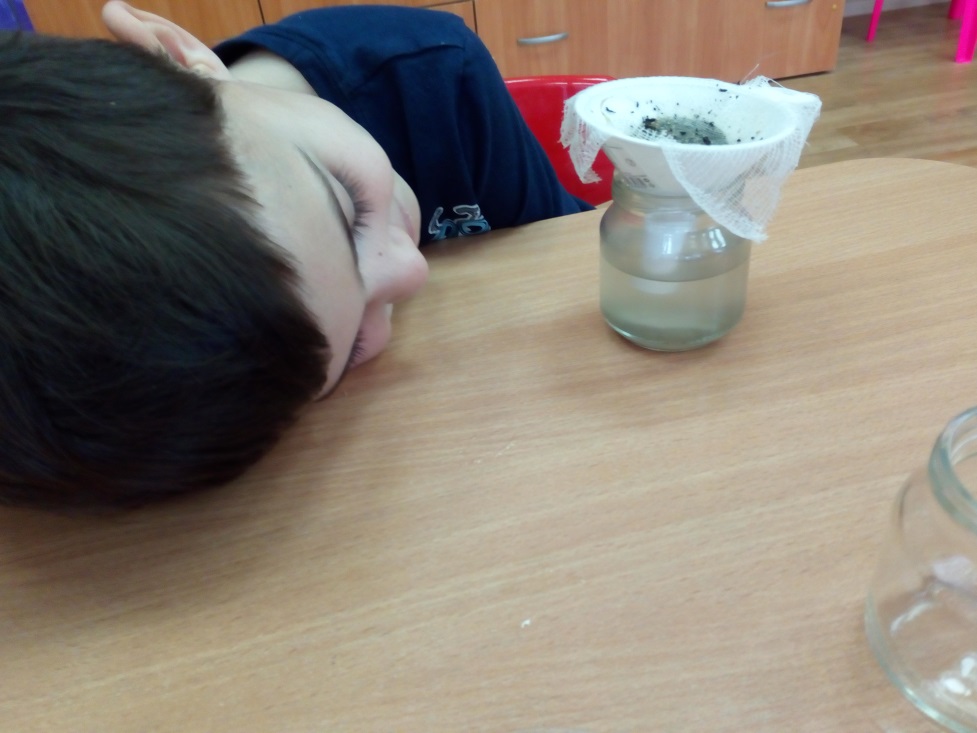 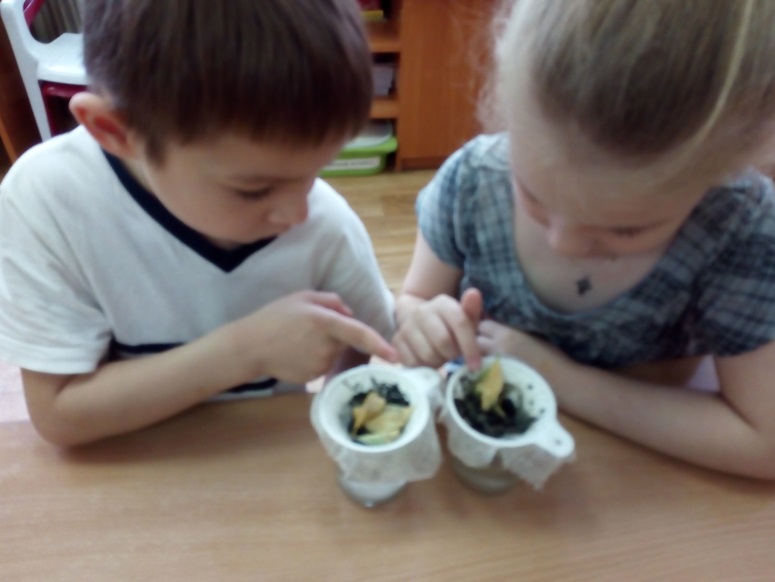 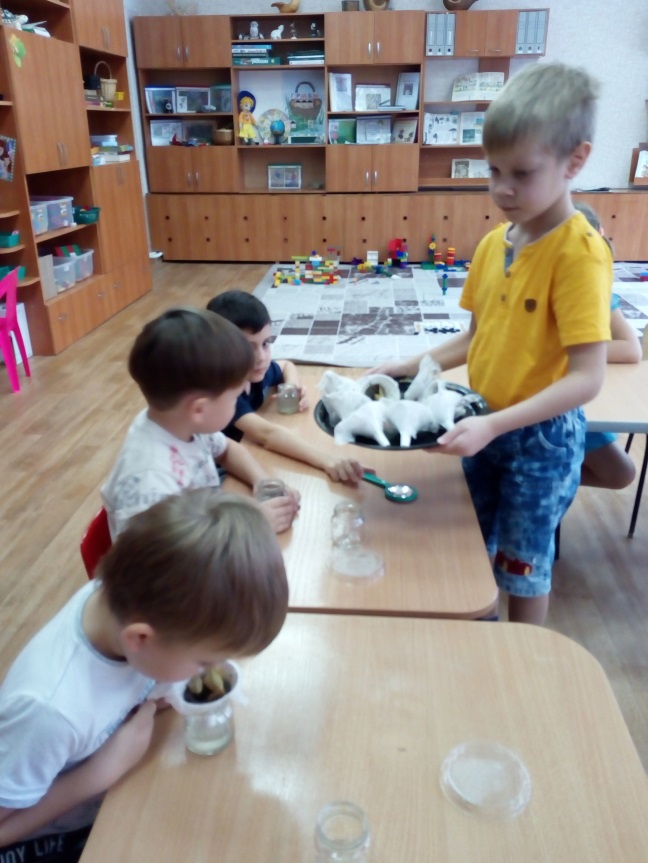 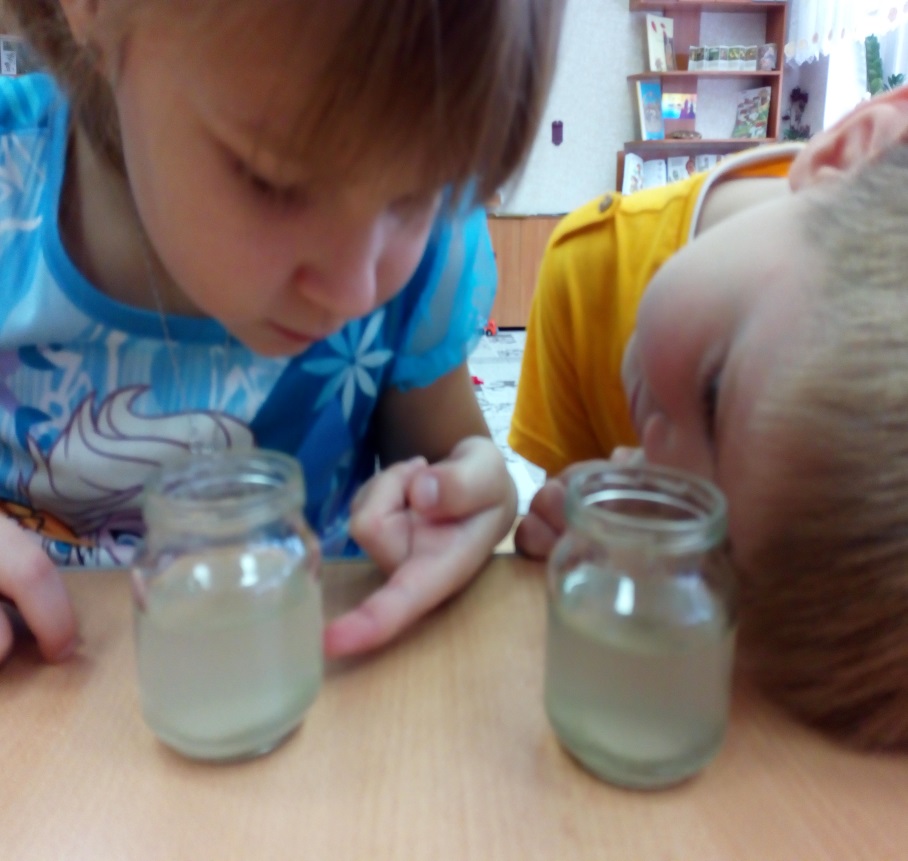 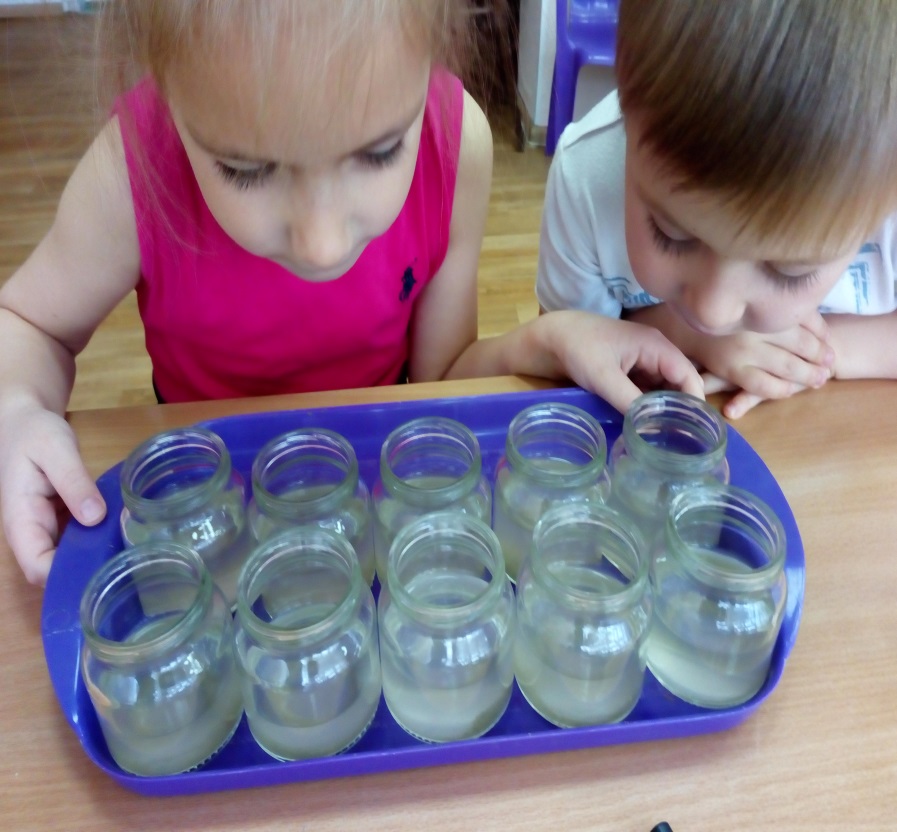 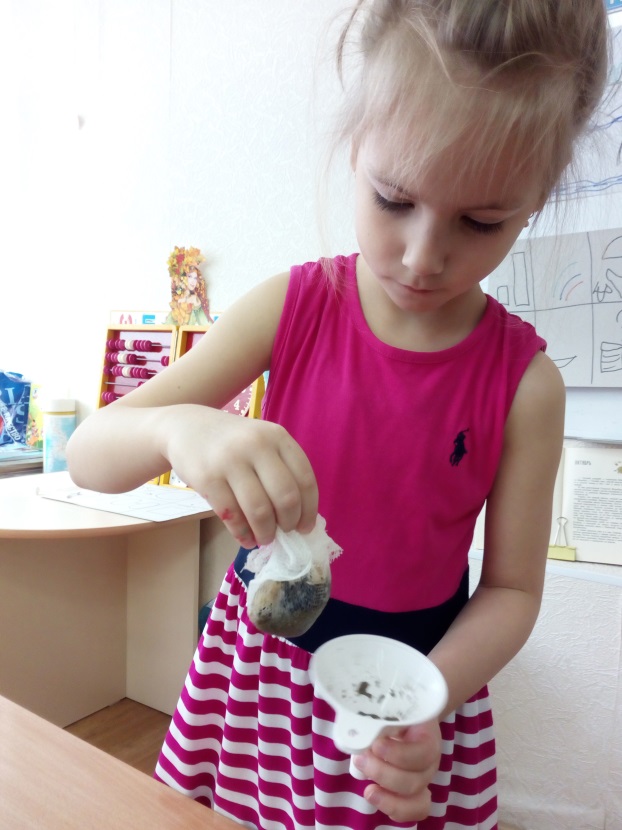 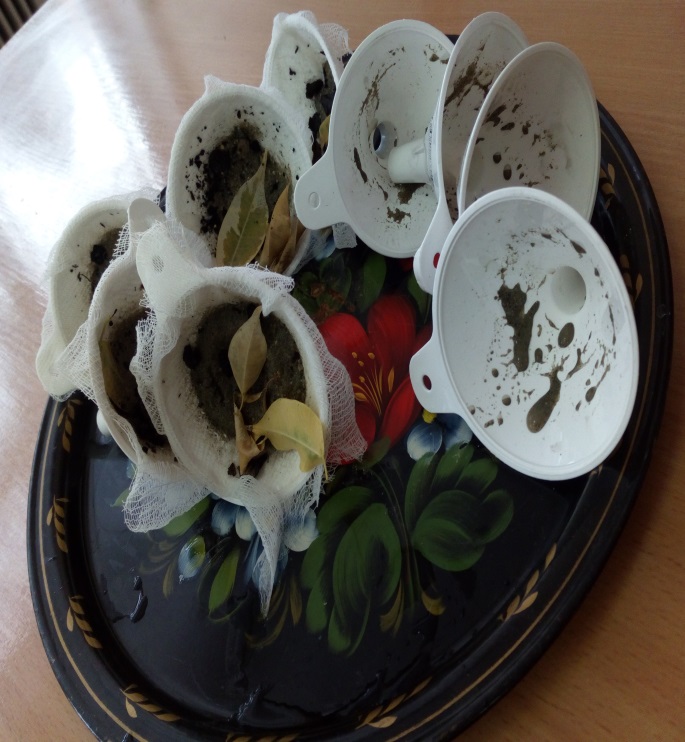 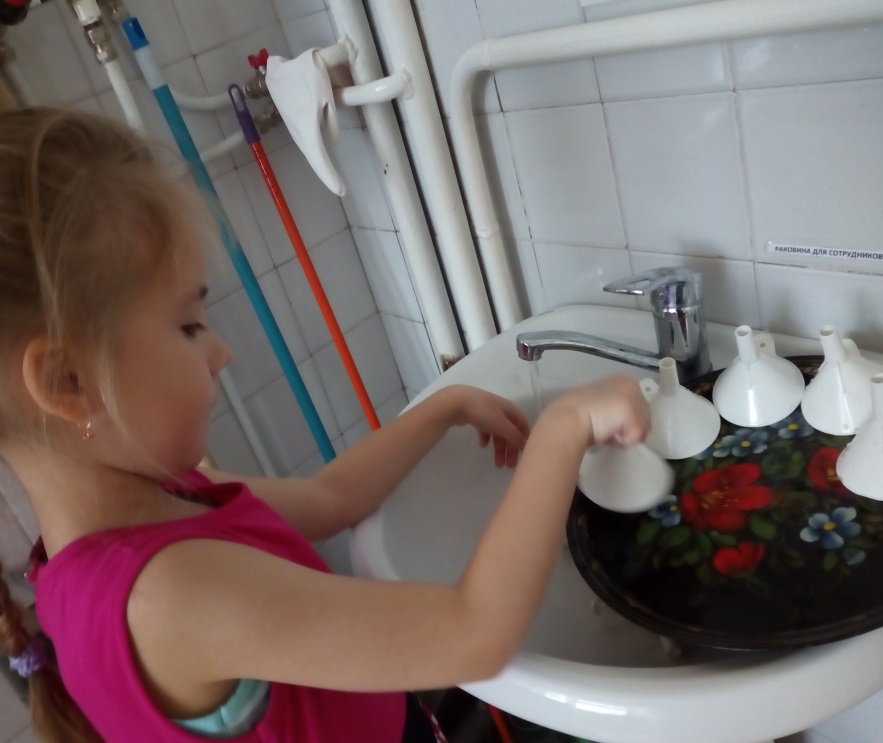 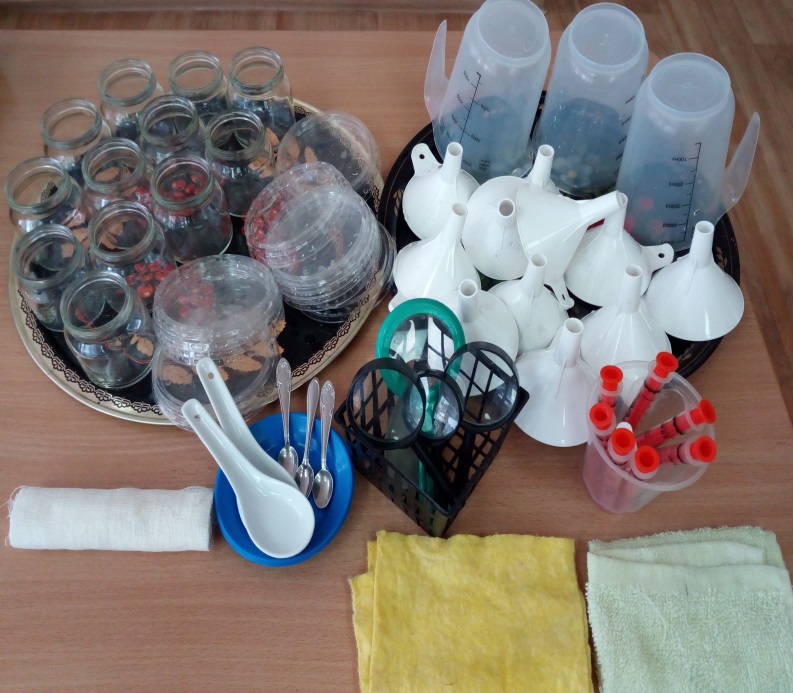 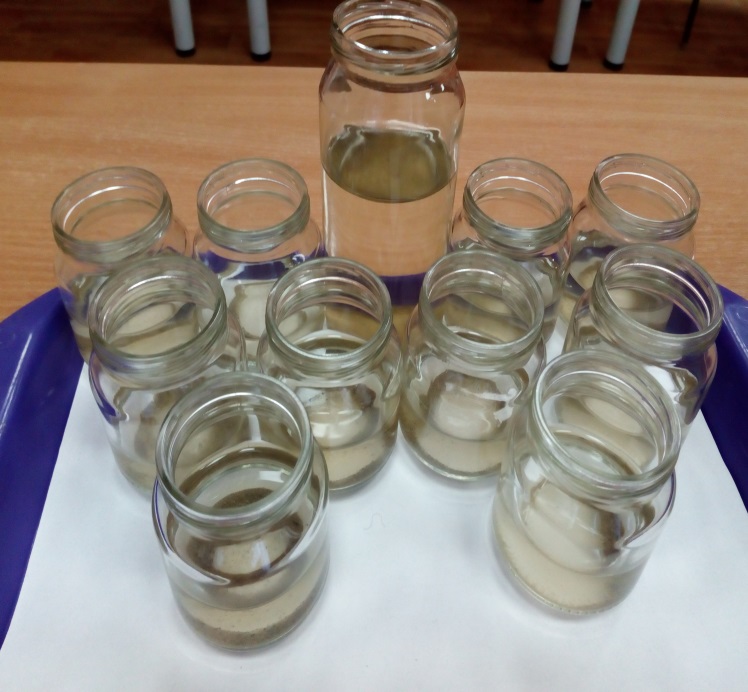 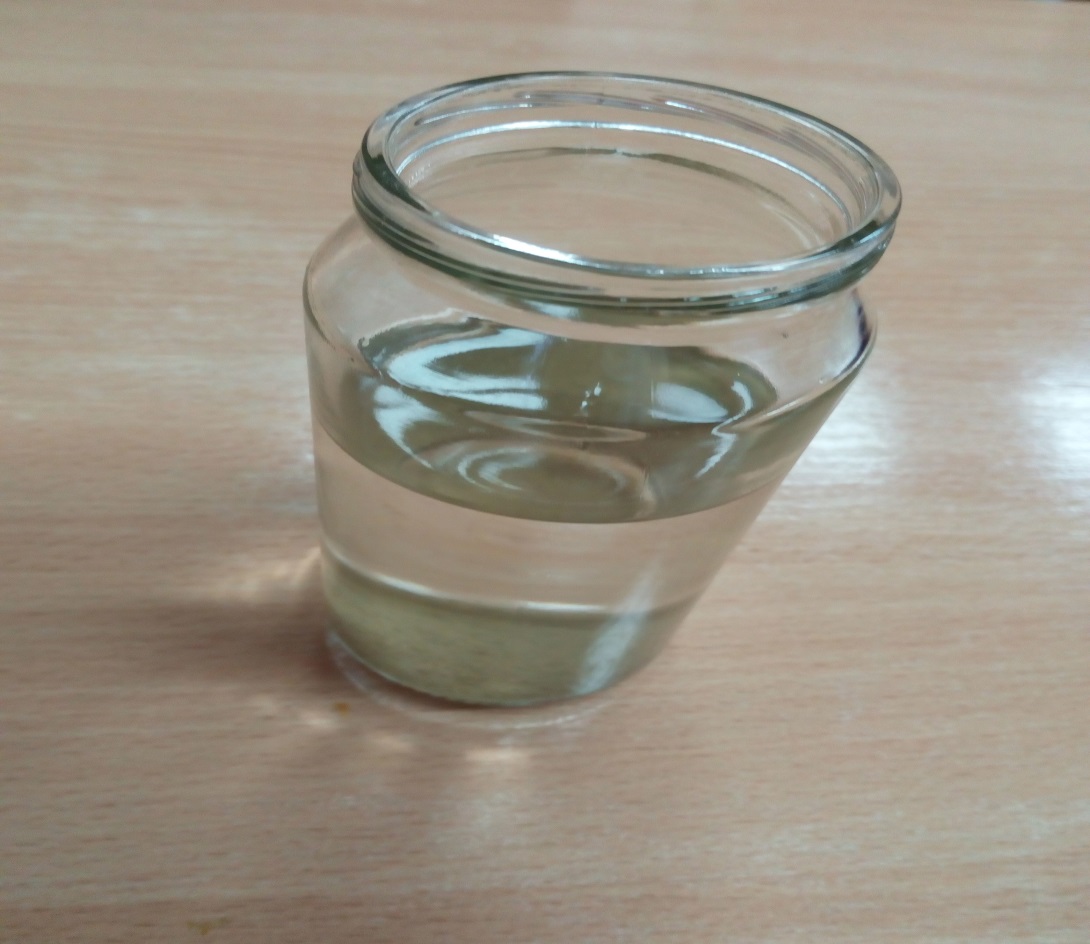 